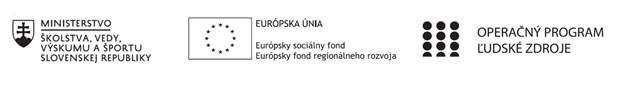 Správa o činnosti pedagogického klubu Príloha:Prezenčná listina zo stretnutia pedagogického klubuPríloha správy o činnosti pedagogického klubu                                                                                             PREZENČNÁ LISTINAMiesto konania stretnutia: SOŠDaS Krásno nad Kysucou, učebňa 12Dátum konania stretnutia: 05.04.2022Trvanie stretnutia: od  14.00 hod.	do17.00 hod.	Zoznam účastníkov/členov pedagogického klubu:Meno prizvaných odborníkov/iných účastníkov, ktorí nie sú členmi pedagogického klubu a podpis/y:Prioritná osVzdelávanieŠpecifický cieľ1.2.1 Zvýšiť kvalitu odborného vzdelávania a prípravy reflektujúc potreby trhu prácePrijímateľStredná odborná škola drevárska a stavebná Krásno nad KysucouNázov projektuZvyšovanie kľúčových kompetencií žiakov v Strednej odbornej škole drevárskej a stavebnej v Krásne nad Kysucou s ohľadom na moderné technológie a potreby trhu práce.Kód projektu  ITMS2014+NFP312010AGX2Názov pedagogického klubu Rozpočtovanie staviebDátum stretnutia  pedagogického klubu05.04.2022Miesto stretnutia  pedagogického klubuSOŠ DaS Krásno nad Kysucou – učebňa č.12Meno koordinátora pedagogického klubuIng. Eva ZaťovičováOdkaz na webové sídlo zverejnenej správywww.sosdskrasno.skManažérske zhrnutie:Kľúčové slová: maľba, maliarske techniky, náter, maliarske zmesi, valčeková technika, viacnásobný náter, PRIMALEX, náterová látka, štetecKrátka anotácia:Maľovanie je proces povrchovej úpravy stavebných konštrukcií aplikáciou maliarskej náterovej látky s cieľom vytvoriť ochranný film, dekoratívny film alebo film s inými špeciálnymi vlastnosťami. Maľovaním dosiahneme čistý a hygienicky bezchybný povrch stavebných konštrukcii. Farba priestoru podstatne vplýva na psychiku človeka a jej odtieň zase opticky zväčšuje alebo zmenšuje priestor. Častým maľovaním a vhodnou voľbou materiálov sa zlepšuje hygiena a vytvára sa tak zdravotne neškodlivé prostredie.Maliar vyberá pracovné pomôcky, náradia a materiál podľa druhu techniky, maľby, prípadne náteru.Manažérske zhrnutie:Kľúčové slová: maľba, maliarske techniky, náter, maliarske zmesi, valčeková technika, viacnásobný náter, PRIMALEX, náterová látka, štetecKrátka anotácia:Maľovanie je proces povrchovej úpravy stavebných konštrukcií aplikáciou maliarskej náterovej látky s cieľom vytvoriť ochranný film, dekoratívny film alebo film s inými špeciálnymi vlastnosťami. Maľovaním dosiahneme čistý a hygienicky bezchybný povrch stavebných konštrukcii. Farba priestoru podstatne vplýva na psychiku človeka a jej odtieň zase opticky zväčšuje alebo zmenšuje priestor. Častým maľovaním a vhodnou voľbou materiálov sa zlepšuje hygiena a vytvára sa tak zdravotne neškodlivé prostredie.Maliar vyberá pracovné pomôcky, náradia a materiál podľa druhu techniky, maľby, prípadne náteru.Hlavné body, témy stretnutia, zhrnutie priebehu stretnutia:Vnútorné maľby a nátery sa graficky do stavebných výkresov nezakresľujú, druh maľby resp. náteru sa uvádza medzi povrchové úpravy stien a stropov do legendy miestností vo výkresoch pôdorysov .Vonkajšie maľby a nátery sa tiež graficky nezakresľujú, ale uvádzajú sa popisom do legendy hmôt vo výkresoch pohľadov resp. do technickej správy. Uvádza sa druh náteru a maľby vrátane farebných odtieňov podľa stupnice RAL.Hlavné body, témy stretnutia, zhrnutie priebehu stretnutia:Vnútorné maľby a nátery sa graficky do stavebných výkresov nezakresľujú, druh maľby resp. náteru sa uvádza medzi povrchové úpravy stien a stropov do legendy miestností vo výkresoch pôdorysov .Vonkajšie maľby a nátery sa tiež graficky nezakresľujú, ale uvádzajú sa popisom do legendy hmôt vo výkresoch pohľadov resp. do technickej správy. Uvádza sa druh náteru a maľby vrátane farebných odtieňov podľa stupnice RAL.Závery a odporúčania:Získané poznatky a vypracovanú dokumentáciu využívať na hodinách Technická dokumentácia a Príprava a realizácia stavieb a Rozpočtovanie stavieb  v študijnom programe 3656K operátor stavebnej výroby.Závery a odporúčania:Získané poznatky a vypracovanú dokumentáciu využívať na hodinách Technická dokumentácia a Príprava a realizácia stavieb a Rozpočtovanie stavieb  v študijnom programe 3656K operátor stavebnej výroby.Vypracoval (meno, priezvisko)Ing. Eva ZaťovičováDátum05.04.2022PodpisSchválil (meno, priezvisko)Ing. Anna RebrošováDátum05.04.2022PodpisPrioritná os:VzdelávanieŠpecifický cieľ:1.2.1 Zvýšiť kvalitu odborného vzdelávania a prípravy reflektujúc potreby trhu prácePrijímateľ:Stredná odborná škola drevárska a stavebná Krásno nad KysucouNázov projektu:Zvyšovanie kľúčových kompetencií žiakov v Strednej odbornej škole drevárskej a stavebnej v Krásne nad Kysucou s ohľadom na moderné technológie a potreby trhu práce.Kód ITMS projektu:NFP312010AGX2Názov pedagogického klubu:Rozpočtovanie staviebč.Meno a priezviskoPodpisInštitúcia1.Ing. Eva ZaťovičováSOŠDaS Krásno nad Kysucou2.Ing. arch. Beáta KontrišováSOŠDaS Krásno nad Kysucou3.Ing. Anna Rebrošová SOŠDaS Krásno nad Kysucou4.Ing. Ľuboš JakubíkSOŠDaS Krásno nad Kysucou5.Peter ŠustekSOŠDaS Krásno nad Kysucouč.Meno a priezviskoPodpisInštitúcia